新 书 推 荐中文书名：《去年冬天》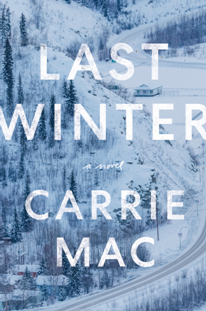 英文书名：LAST WINTER作    者：Carrie Mac出 版 社：Random House Canada代理公司：Helm/ANA/Susan Xia 页    数：400页出版时间：2023年1月代理地区：中国大陆、台湾审读资料：电子稿类    型：大众文学内容简介：喜欢弗雷德里克·巴克曼（Fredrik Backman）的《熊镇》（Bear Town）和克里斯汀·汉纳（Kristin Hannah）的《伟大的孤独》（The Great Alone）的读者也会爱上这本书。《去年冬天》讲述了一个可能无法走出父亲去世的悲痛的孩子，以及一个在躁郁症危机中挣扎、既要养育子女又要处理自己悲伤的母亲。菲奥娜和古斯的婚姻已经偏离了轨道。菲奥娜的心理健康已经岌岌可危，在她想既想遗忘、又想反思的过失的重压下变得更加脆弱。古斯厌倦了菲奥娜的疏离，她的矛盾心理，以及她对他们八岁女儿鲁比的冷漠。鲁比不说话，总是很邋遢，有时甚至堪称野蛮，鲁比不是菲奥娜想象中自己会有的那种女儿，也许，她根本就没想过要做一个母亲。在古斯带着鲁比的班级去野外小屋过夜的那一天，一切都改变了。在路上，几个孩子生病了，所以古斯让鲁比先走。但随后，古斯和鲁比的同学们都死于一场雪崩。 在媒体关注下，菲奥娜崩溃了。她在挣扎中认为，没有她，鲁比会过得更好，她绝望地想要离开这个幽闭的山城。与此同时，鲁比决心找到父亲的尸体，并制定了一个秘密计划，在她母亲送走她之前找到他。但在山上度过了一个可怕而徒劳的夜晚后，她差点因体温过低死去，她被迫接受了她再也见不到父亲的事实。在鲁比恢复期间，她和菲奥娜为去英国的旅行打包。但在她们要离开的那天早上，鲁比醒来时发现她的母亲已经独自离开。《去年冬天》是一部当代家庭小说，大气磅礴，细微之处见真章，将读者牢牢抓住，直至震撼人心的结局。作者简介：凯莉·麦克（Carrie Mac）的短篇小说已在《棱镜》（Prism）、《房间》（Room）、《安提戈尼什评论》（The Antigonish Review）、《笛声》（Descant）、《新季刊》（The New Quarterly）和《谷物》（Grain）等杂志上发表。她在2015年获得了著名的CBC文学奖，迈克尔·翁达杰（Michael Ondaatje）和卡罗尔 · 希尔兹（Carol Shields）等作家也获得了这一荣誉。这是她的首部成人小说。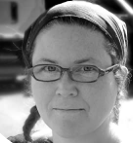 谢谢您的阅读！请将反馈信息发至：夏蕊（Susan Xia）安德鲁·纳伯格联合国际有限公司北京代表处北京市海淀区中关村大街甲59号中国人民大学文化大厦1705室邮编：100872电话：13581679124传真：010-82504200Email：Susan@nurnberg.com.cn网址：http://www.nurnberg.com.cn
微博：http://weibo.com/nurnberg豆瓣小站：http://site.douban.com/110577/微信订阅号：ANABJ2002